THE ASSOCIATION OF PEOPLE WITH DISABILITY (APD)  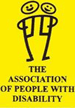 Since 1959….1. Project RelatedTitle of the ProjectRehabilitation of Persons with Mental IllnessLocation of the ProjectBelagaviProject Duration	April 2019 – March 2020Project Beneficiaries 600 Persons with Mental IllnessBudget Required	INR 2,563,956Name of the DonorThe Live Love Laugh Foundation2. About the Organization The Association of People with Disability (APD), a grass root non-governmental organization which works in the rural communities, has been pioneering the cause of helping Persons with Disability since 1959.   Our aim is to empower persons with disability to become active, contributing members of society.  At any given time, through its wide-ranging institutional and district development programs, APD reaches out to around 50,000 persons with disability annually.  APD as a leader in this sector is focused on building an eco-system by enhancing the capacities of NGO partners, government officials, care-givers and other Stakeholders.  Key Programs: Early Intervention and Early Education for 0-6 years of age Inclusive Education for 6-18 years of age  Vocational Training & Livelihood across Karnataka for 18-35 years of ageSpinal Cord Injury across Karnataka with 3 Centers for Rehabilitation across all agesCutting across all programs, Physical & Social Rehabilitation and Policy Advocacy are the key areas of operation. APD follows a Life cycle approach where physical, social, mental, educational and vocational inclusion is addressed.  APD as leader in the disability sector is creating a strong eco-system by implementing programs via collaboration with local government systems and institutions linked with five departments.The Economic and Social Council (ECOSOC), a Body created by United Nations, has granted "Special consultative" status to The Association of People with Disability (APD).  APD is one of the six NGOs with Special consultative status in India, which enables APD to actively engage with ECOSOC and United Nations secretariat, program, funds and agencies.2. About the Organization The Association of People with Disability (APD), a grass root non-governmental organization which works in the rural communities, has been pioneering the cause of helping Persons with Disability since 1959.   Our aim is to empower persons with disability to become active, contributing members of society.  At any given time, through its wide-ranging institutional and district development programs, APD reaches out to around 50,000 persons with disability annually.  APD as a leader in this sector is focused on building an eco-system by enhancing the capacities of NGO partners, government officials, care-givers and other Stakeholders.  Key Programs: Early Intervention and Early Education for 0-6 years of age Inclusive Education for 6-18 years of age  Vocational Training & Livelihood across Karnataka for 18-35 years of ageSpinal Cord Injury across Karnataka with 3 Centers for Rehabilitation across all agesCutting across all programs, Physical & Social Rehabilitation and Policy Advocacy are the key areas of operation. APD follows a Life cycle approach where physical, social, mental, educational and vocational inclusion is addressed.  APD as leader in the disability sector is creating a strong eco-system by implementing programs via collaboration with local government systems and institutions linked with five departments.The Economic and Social Council (ECOSOC), a Body created by United Nations, has granted "Special consultative" status to The Association of People with Disability (APD).  APD is one of the six NGOs with Special consultative status in India, which enables APD to actively engage with ECOSOC and United Nations secretariat, program, funds and agencies.3. About the Project 3. 1. As per the 2011 census, the disabled population of Karnataka is 13.24 lakh, of this, around 6 lakh are living in North Karnataka. The Census provides the demography of disabled population in 8 categories of disability.  The visible disabilities have been captured.  Due to lack of technical knowledge of the Census enumerators the numbers are under estimated.  Few disabilities such as multiple disabilities, mental retardation, cerebral palsy, mental illness are not adequately represented in the census data.  Apart from this, each Government line department follows its own parameters for segregating data of PwDs.  Magnitude of Community Mental Health in India:Mental health is a growing concern that calls for immense focus from all quarters. It is estimated that 1% of the population, almost 10 million people in the country suffer from some form of mental illness.State level figures report over 50 Lakh Persons with Mental Illness (PWMIs) and Mental Retardation in Karnataka who are being supported by less than 700 health care professionals, doctors and social workers.The focus of public health system is still on mortality rather than morbidity and dysfunction which are on the rise in India. Access to mental health care is another major issue that is compounded by social stigma and lack of awareness. Among economically challenged social groups, both urban and rural, PWMIs are subject to neglect, isolation, abuse and traditional forms of treatment -all of which tend to have a negative impact. 3.2. Project Objectives To identify new PWMI and provide follow up for the existing PWMI to access Psychiatric treatment and continue medication.  To capacitate the primary and secondary stakeholders through mental health training to bring about changes at the district and state level.To ensure psychological, social and economic independence among PWMI to lead a dignified life. 3.3. Scope of the project Based on a preliminary sample survey in 5 taluks of Belagavi District, APD proposes to commence an intensive Community Mental Health Programme that will reach out to 600 persons with mental illness.  APD has recognized the urgent need for such a programme based on:2011 Census estimates that there are 1553 PwMI in Belagavi district alone and have been increased over a period of 8 years. The lack of mental health care in Primary Health Care centers and Taluk Hospitals (psychological services, medical services, counseling etc.) creates a massive obstacle to access to treatment.  PWMIs need to travel roughly 50-60 km, sometimes as much as 80 km to reach the District Hospital in Belagavi Town. Availability and access to free medication is inadequate at the district centers. Intervention with Government health agencies and lobbying for budget allocation is required on a regular basis to ensure that the medication is available and provided when required to PWMIs.Social barriers that exist due to lack of awareness among the rural communities as well as among various government groups such as ANMs, VRWs, ASHA workers etc.  Further the strong belief in traditional healing methods means that PWMIs are not being urged to consult with medical professionals.There is a need for social integration and economic rehabilitation of PWMIs through development of acceptance and knowledge among communities, training and support for caregivers and creation of sustainable livelihood opportunities for PWMIs once they have stabilized. Key Activities & Outcomes:3.5. Monitoring and EvaluationAPD measures the impact of the program through ‘Outcome Based Plans’.  APD’s monitoring and Evaluation (M&E) function periodically reviews the evidence-based outputs and outcomes, identifies gaps in commitments (to Donors/APD Board), and draws up revised plans to improve performance and achieve results. Project Governance will be ensured through -4. Project Budget6.  Risks and Risk Management Risks:Change in Government PoliciesInvolvement of External stakeholders Risk Management:Upgrading the staffs skills Accessing Government funds for Self-employment7. Project sustainability APD as a leader in the disability sector has a responsibility of building capacity of smaller NGOs both in terms of knowledge, technical, financial support and other ability to continue the program cost effectively. APD has an advocacy team lead by a Senior Leader who works on the collaborations to ensure a strong eco-system for the continuity of the program in line with the Right to Persons with Disabilities (RPD) Act 2016.   We have worked closely with the Government to take forward the Capacity Building program frontline Government workers.  The emphasis this year is also on building strong Parent/Caregivers group so that they will take ownership and demand facilities from the Government.